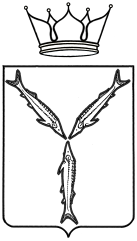 МИНИСТЕРСТВО МОЛОДЕЖНОЙ ПОЛИТИКИ,СПОРТА И ТУРИЗМА САРАТОВСКОЙ ОБЛАСТИПРИКАЗот 27 января  2017 года № 34г. СаратовО внесении изменений в приказ министерства молодежной политики, спорта и туризма  от 2 февраля 2016 года№ 65	Во исполнение пункта 6 Положения о порядке предоставления грантов некоммерческим организациям (в том числе государственным учреждениям), не являющимся казенными учреждениями, на развитие на территории области отдельных видов спорта (спортивных дисциплин), утвержденного постановлением Правительства Саратовской области от 24.09.2014 N 550-П, на основании постановления Правительства Саратовской области от 14 июня 2007 года  № 231-П «Вопросы министерства молодежной политики, спорта и туризма Саратовской области»ПРИКАЗЫВАЮ:В приложение к приказу министерства молодежной политики,  спорта и туризма от 2 февраля 2016 года № 65 «Форма соглашения о предоставлении гранта, заключаемого некоммерческой организацией, признанной победителем конкурса (получателем гранта) и министерством молодежной политики, спорта и туризма Саратовской области» внести следующие изменения:пункт 5.2 дополнить подпунктом 5.2.5 следующего содержания:«5.2.5. соблюдать запрет о приобретении за счет полученных средств иностранной валюты, за исключением операций, осуществляемых в соответствии с валютным законодательством Российской Федерации при закупке (поставке) высокотехнологичного импортного оборудования, сырья и комплектующих изделий, а также связанных с достижением целей предоставления указанных средств иных операций, определенных нормативными правовыми актами, регулирующими порядок предоставления субсидий некоммерческим организациям, не являющимся государственными (муниципальными) учреждениями».Отделу правового обеспечения (Е.О. Уманцова) обеспечить направление копии настоящего приказа: в Управление Министерства юстиции Российской Федерации по Саратовской области – в семидневный срок после его принятия (подписания); в прокуратуру Саратовской области – в течение трех дней со дня его подписания.Информационно-аналитическому отделу (Т.Н. Чудина) обеспечить направление копии настоящего приказа в министерство информации и печати Саратовской области – не позднее одного рабочего дня после его принятия и размещение на официальном сайте министерства. 4.  Контроль за исполнением настоящего приказа оставляю за собой. Первый заместитель министра                                               А.В. КозловПроект приказа подготовлен отделом правового обеспечения министерства молодежной политики, спорта и туризма областиОзнакомлены:ДатаДолжностьПодписьФ.И.О.Начальник управления экономики и финансов - главный бухгалтерИ.В. БогдановаНачальник отдела организационной  и кадровой работыН.А. ЦветковаНачальник отдела информационно-аналитического обеспеченияТ.Н. ЧудинаЗаместитель начальника управления- начальник отдела правового обеспеченияЕ.О. УманцоваИ.В. БогдановаГ.А. Искалиева Е.О. УманцоваТ.Н. ЧудинаН.В. Плясунова